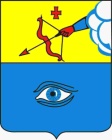 ПОСТАНОВЛЕНИЕ_09.08.2022_                                                                                               № __24/4_ г. ГлазовО внесении изменений в Схему размещения нестационарных торговых объектов на территории муниципального образования "Город Глазов", утвержденную постановлением Администрации города Глазова от 09.12.2015 года № 24/17 "Об утверждении схемы размещения нестационарных торговых объектов на территории города Глазова"В соответствии  с Федеральным законом от 28 декабря 2009  № 381-ФЗ «Об основах государственного регулирования торговой деятельности в Российской Федерации», приказом Министерства промышленности и торговли Удмуртской Республики от 21.08.2015 № 65 «Об утверждении Порядка разработки и утверждения схемы размещения нестационарных торговых объектов на территории Удмуртской Республики», Уставом  муниципального образования «Город Глазов»П О С Т А Н О В Л Я Ю: 1. Внести в Схему размещения нестационарных торговых объектов на территории муниципального образования «Город Глазов», утвержденную постановлением Администрации города Глазова от 09.12.2015 №  24/17 «Об утверждении схемы размещения нестационарных торговых объектов на территории города Глазова» следующие изменения:1.1. В части 1 «Сведения о функционирующих нестационарных  торговых объектах (НТО)» строки 16, 17 изложить в следующей редакции:1.2. Часть 2 «Места возможного размещения нестационарных торговых объектов» изложить в новой редакции согласно Приложению к настоящему постановлению.2. Настоящее постановление подлежит официальному опубликованию.3. Контроль за исполнением настоящего постановления оставляю за собой.Приложениек постановлению Администрации города ГлазоваОт_09.08.2022_ № _24/4_Часть 2    Места возможного размещения нестационарных торговых объектов Администрация муниципального образования «Город Глазов» (Администрация города Глазова) «Глазкар» муниципал кылдытэтлэн Администрациез(Глазкарлэн Администрациез)16Торговый автоматул. Кирова,38 (Ледовый дворец спорта. Глазов Арена им. С.Н. Архангельского)Безалкогольные напитки1,0/11,0Здание муниципальной собственностиОдин годДоговор аренды 92/03-22 от 07.02.2022 г.До 06.01.2023 года  +17Торговый автоматул. Ленина,8 б (здание плавательного бассейна)Безалкогольные напитки1,0/11,0Здание муниципальной собственностиОдин годДоговор аренды 92/03-22 от 07.02.2022 г.До 06.01.2023 года+Глава города ГлазоваС.Н. КоноваловNп/пАдресные ориентиры нестационарного торгового объекта/территориальная зона/районСпециализация (ассортимент реализуемой продукции)Площадь нестационарного торгового объекта, кв.мПлощадь земельного участка, здания, строения, сооружения, кв.м1ул. Кировская, западнее  жилого дома № 92 / зона застройки индивидуальными жилыми домами Продовольственные товары50702западнее перекрестка ул. Авиационная и ул. Июльская/зона делового общественного и коммерческого назначения Продовольственные товары50703ул. Сибирская, восточнее дома 116-а/ зона застройки средне этажными жилыми домами Продовольственные товары60894ул. Сулимова,  район Привокзальной площади (Н1: Х-531813.511, Y-2198236.153; Н2: Х-531813.713, Y-2198234.101);  Н3: Х-531811.941, Y-2198233.927);  Н4: Х-531811.735, Y-2198236.018) / зона городских территорий с рекреационной спецификой, имеющих культивируемую древесную растительность Продовольственные товары3,7083,7085ул. Парковая, 45 «Парк культуры и отдыха им. Горького» / (Н1: Х-532981.402, Y-2197393.916; Н2: Х-532980.083, Y-2197397.096);  Н3: Х-532976.018, Y3-2197395.413);  Н4: Х-532977.338, Y4-2197392.233);  / зона городских территорий с рекреационной спецификой, имеющих культивируемую древесную растительностьПродовольственные товары15,215,26ул. Парковая, 45 «Парк культуры и отдыха им. Горького» / (Н1: Х-532966.804, Y1-2197418.763; Н2: Х-532966.060, Y2-2197418.331);  Н3: Х-532965.727, Y-2197419.176);  Н4: Х-532966.472, Y-2197419.508);  / зона городских территорий с рекреационной спецификой, имеющих культивируемую древесную растительностьПродовольственные товары0,7190,7197ул. Парковая, 45 «Парк культуры и отдыха им. Горького» / (Н1: Х-532974.498, Y-2197412.102; Н2: Х-532974.094, Y-2197413.016);  Н3: Х-532973.180, Y-2197412.611);  Н4: Х-532973.585, Y-2197411.698);  / зона городских территорий с рекреационной спецификой, имеющих культивируемую древесную растительностьПродовольственные товары0,9980,9988ул. Парковая, 45 «Парк культуры и отдыха им. Горького» / (Н1: Х-532963.392, Y-2197404.668; Н2: Х-532961.515, Y2-2197405.779);  Н3: Х-532959.761, Y3-2197402.821);  Н4: Х-532961.638, Y4-2197401.710);  / зона городских территорий с рекреационной спецификой, имеющих культивируемую древесную растительностьНепродовольственные товары, продовольственные товары7,57,59ул. Калинина, в районе здания  10 (1: Х-532582.020, Y-2199714.030; 2: Х-532580.680, Y-2199719.890);  3: Х-532576.780, Y-2199719.000);  4: Х-532578.120, Y-2199713.140)  / зона делового общественного и коммерческого назначенияНепродовольственные товары, продовольственные товары242410ул. Кирова,38 (в здании Ледового дворца спорта. Глазов Арена им. С.Н. Архангельского)Непродовольственные товары, продовольственные товары10210211ул. Кирова,38 (в здании Ледового дворца спорта. Глазов Арена им. С.Н. Архангельского)Непродовольственные товары, продовольственные товары104,2104,212ул. Калинина в районе здания 10 между земельными участками  с кадастровыми номерами 18:28:000034:51 и 18:28:000034:17, на расстоянии 8 метров от пешеходного тротуара / зона делового общественного и коммерческого назначенияПродукция общественного питания202013С южной стороны земельного участка ул. 70 лет Октября, д.1 /зона делового, общественного и коммерческого назначенияПродукция общественного питания202014ул. Пряженникова, в районе  здания № 12/ промышленно-деловая зонаПродукция общественного питания2020 15ул. Драгунова, в  районе здания 41, кадастровый номер земельного участка 18:28:000070:22 / зона улично- дорожной сетиПродукция общественного питания303616ул. Калинина в районе здания 10 / Н1: Х-532583.360, Y1-2199708.170; Н2: Х-532582.020, Y2-2199714.030);  Н3: Х-532578.120, Y3-2199713.140);  Н4: Х-532579.460, Y4-2199707.280)   / зона делового общественного и коммерческого назначенияПродукция общественного питания242417ул. Советская, в районе жилого дома 37/30 / Н1: Х-532456.615, Y1-2196734.615;  Н2: Х-532461.259, Y2-2196736.484;  Н3: Х-532459.997, Y3-2196739.230; Н4: Х-532455.431, Y4-2196737.337  /зона транспортной инфраструктурыПродукция общественного питания14,014, 88918ул. Кирова, в районе остановки у здания 49/Н1: Х-532744.918, Y1-2196725.637);  Н2: Х-532747.689, Y2-2196726.785;  Н3: Х-532745.776, Y3-2196731.405;Н4: Х-532455.431, Y4-2196737.337;/ зона транспортной инфраструктурыПродукция общественного питания15,015,019ул. Калинина, в районе остановки у д.7/Н1: Х-532638.010, Y1-2199736.803);  Н2: Х-532640.941, Y2-2199737.442;  Н3: Х-532639.876, Y3-2199742.327; Н4: Х-532636.944, Y4-2199741.688;/зона транспортной инфраструктурыПродукция общественного питания15,015,020Сквер «Глазовский городской сад» (Н1: Х-532657.148, Y1-2198683.087; Н2: Х-532653.165 Y2-2198682.718);  Н3: Х-532653.443, Y3-2198679.730);  Н4: Х-532657.426, Y4-2198680.100)»  / зона городских территорий с рекреационной спецификой, имеющих культивируемую древесную растительностьПродукция общественного питания121221Сквер «Глазовский городской сад» (Н1: Х-532656.259, Y-2198690.769; Н2: Х-532652.268, Y-2198690.502;  Н3: Х-532652.468, Y3-2198687.509);  Н4: Х-532656.459, Y4-2198687.775/ зона городских территорий с рекреационной спецификой, имеющих культивируемую древесную растительность Продукция общественного питания121222Сквер «Глазовский городской сад» (Н1: Х-532640.099, Y-2198837.066; Н2: Х-532640.191, Y-2198837.703;  Н3: Х-532,640.790, Y-2198838.520;  Н4: Х-532641.633, Y-2198837.880);  / зона городских территорий с рекреационной спецификой, имеющих культивируемую древесную растительностьПродукция общественного питания1,0671,06723ул. Парковая, 45 «Парк культуры и отдыха им. Горького»/ (Н1: Х-532914.61, Y1-2197358.98; Н2: Х-532911.39, Y2-2197357.69);  Н3: Х-532908.93, Y3-2197363.16);  Н4: Х-532912.15, Y4-2197364.58);  / зона городских территорий с рекреационной спецификой, имеющих культивируемую древесную растительностьПродукция общественного питания212124ул. Карла Маркса,   городской пляж/ рекреационная зонаМороженое, прохладительные и безалкогольные напитки202025пл. Свободы, у здания № 7-б / зона улично-дорожной сетиМороженое, прохладительные и безалкогольные напитки4426ул. Кирова, в районе  здания №22/зона делового, общественного и коммерческого назначенияМороженое, прохладительные и безалкогольные напитки4427ул. Парковая, 45 «Парк культуры и отдыха им. Горького»/  зона городских территорий с рекреационной спецификой, имеющих культивируемую древесную растительностьМороженое, прохладительные и безалкогольные напитки8,58,528ул. Кирова,38 (бетонная площадка, расположенная в районе  «Здания кассы») Мороженое, прохладительные и безалкогольные напитки8,58,529Сквер «Глазовский городской сад»/ зона городских территорий с рекреационной спецификой, имеющая культивируемую древесную растительностьМороженое, прохладительные и безалкогольные напитки8,58,530ул. К. Маркса, Бульвар/ зона городских территорий с рекреационной спецификой, имеющая культивируемую древесную растительностьМороженое, прохладительные и безалкогольные напитки8,58,531ул. Кирова, в районе  здания № 24 (кадастровый номер земельного участка 18:28:000031:1866)/ зона улично-дорожной сетиЦветы202032Красногорский тракт, асфальтобетонная площадка у центрального въезда старого кладбища/зона кладбищЦветы303033Красногорский тракт, асфальтобетонная площадка у второго въезда старого кладбища/зона кладбищЦветы303034ул. Кирова, между многоквартирными  домами № 64 и 70 /зона застройки среднеэтажными жилыми домамиПлодовоовощная продукция с ЛПХ и КФХ30 3035ул. Драгунова на бетонной площадке у автобусной остановки «Пищекомбинат» со стороны ограждения территории  здания 41/ зона улично-дорожной сетиПлодовоовощная продукция с ЛПХ и КФХ16 1636ул. Первомайская, в районе  здания № 28-а / зона смешанной общественно-деловой и жилой застройкиПлодовоовощная продукция с ЛПХ и КФХ151537ул. Калинина в районе здания 10 на асфальтированной площадке между земельными участками  с кадастровыми номерами 18:28:000034:51 и 18:28:000034:17  у пешеходного тротуара/ зона делового общественного и коммерческого назначенияПлодовоовощная продукция с ЛПХ и КФХ404038ул.К.Маркса,27 , напротив торгового комплекса «Глория» / зона городских территорий с рекреационной спецификой, имеющих культивируемую древесную растительностьПлодовоовощная продукция с ЛПХ и КФХ151539ул. Калинина, «Сквер»/ зона городских территорий с рекреационной спецификой, имеющих культивируемую древесную растительностьЕлочный базар202040ул. 70 лет Октября, д.1 «Здание культурно-спортивного комплекса»Прохладительные и безалкогольные напитки1,01,0